                     IV Aggiornamento Nazionale Istruttori D.I.U. 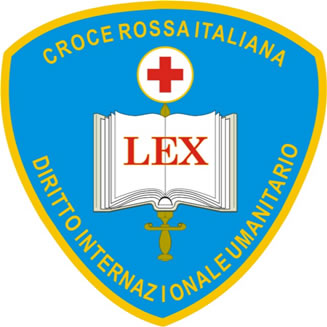 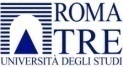 San Giovanni Lupatoto, 29, 30 aprile e 1 maggio 2016SCHEDA DI ISCRIZIONE ACCOMPAGNATORICognome _____________________________ Nome ____________________________Nato a ________________________________il________________________________Residente in___________________________ (___) Via__________________________Telefono_____________________________ e-mail_____________________________Volontario C.R.I. del Comitato ___________________ di _________________________Arrivo il ________________ ore _____________ presso  _________________________Partenza il _____________  ore _____________ presso  _________________________La quota di iscrizione, pari ad € 100,00 (cento),dovrà essere versata mediante bonifico bancario intestato a Croce Rossa Italiana – Comitato di Verona IBAN:	IT 49 S 05034 11750 000000000862   Banca Popolare di Verona			, con la causale: “IV Aggiornamento Nazionale Istruttori D.I.U” Iscrizione Accompagnatore di ……” (seguito da nome e cognome di chi si iscrive). La quota comprende vitto (cena di venerdì e pranzo di sabato) ed alloggio (pernottamento di venerdì e sabato con prima colazione) in stanza doppia presso l’hotel “Best Western CTC Hotel Verona”.Chi intende pernottare in camera doppia uso singola, dovrà versare un supplemento pari ad € 27,00 per ciascuna notte da aggiungere alla sopracitata quota, avendo altresì cura di specificarlo nella causale del bonifico.Aperitivo di Benvenuto offerto dal comitato di Verona       Aderisco alla Cena di Gala di sabato 30 (costo integrativo da versare: € 35,00)La scheda, compilata in stampatello, dovrà essere invitata, unitamente a copia del bonifico effettuato, entro il 10 aprile 2016 esclusivamente all’indirizzo di posta elettronica: principi@veneto.cri.it –  per info: cell. 348 87 47 128 A norma del D.Lgs. 196/2003 e s.m.i., titolare del trattamento dei dati che La riguardano è  Con l’apposizione della firma, il sottoscritto autorizza il trattamento dei dati per le finalità relative alla partecipazione delle Giornate di Studio. Data, ………………………          Firma…………………………………………………………